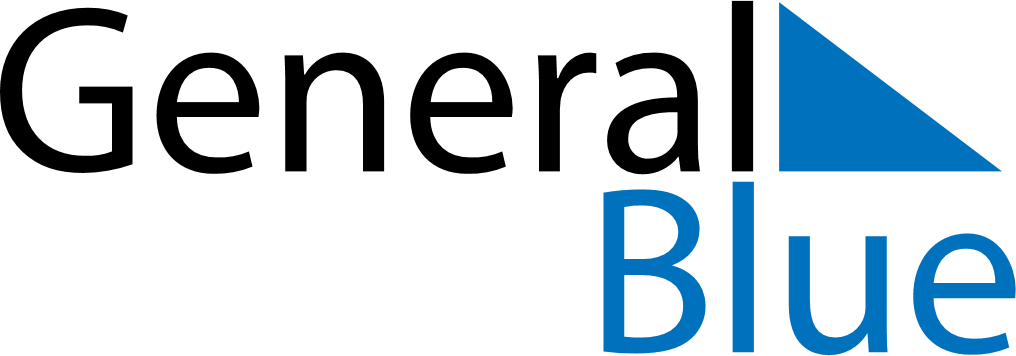 November 2029November 2029November 2029November 2029November 2029November 2029SerbiaSerbiaSerbiaSerbiaSerbiaSerbiaMondayTuesdayWednesdayThursdayFridaySaturdaySunday123456789101112131415161718Armistice Day192021222324252627282930NOTES